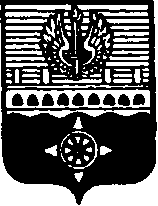 СОВЕТ ДЕПУТАТОВ МУНИЦИПАЛЬНОГО ОБРАЗОВАНИЯ ГОРОД ВОЛХОВ ВОЛХОВСКОГО МУНИЦИПАЛЬНОГО РАЙОНАЛЕНИНГРАДСКОЙ ОБЛАСТИРЕШЕНИЕот 31 марта 2022 года                                                                                                  № 11     В соответствии со статьей 12 Федерального закона от 12.01.1996 № 8-ФЗ 
«О погребении и похоронном деле» (с изменениями и дополнениями),  в целях компенсации затрат на услуги, оказываемые муниципальным унитарным предприятием по оказанию бытовых услуг «Ритуал»  МО город Волхов, Совет депутатов муниципального образования город Волхов Волховского муниципального района Ленинградской областирешил:1. Установить с 01 февраля 2022 года для МУП по оказанию бытовых услуг «Ритуал»  МО город Волхов размер возмещения стоимости услуг, предоставляемых согласно гарантированному перечню услуг по погребению умершего, в сумме 6 964 рублей 68 копеек (Приложение 1).2. Признать утратившим силу решение Совета депутатов МО город Волхов от 23 апреля 2021 года № 8 «Об утверждении стоимости услуг, предоставляемых согласно гарантированному перечню услуг на территории МО город Волхов».3. Настоящее решение вступает в силу на следующий день после его официального опубликования в сетевом издании «ПРО ВОЛХОВ», газете «Провинция. Северо-Запад»  и распространяет свое действие на правоотношения, возникшие с 01 февраля 2022 года.    4. Контроль за исполнением настоящего решения возложить на постоянную депутатскую комиссию по бюджету, налогам и экономическим вопросам.Глава муниципального образованиягород Волхов Волховского муниципального районаЛенинградской области                                                                            А.Ю. АрутюнянУтвержденорешением Совета депутатов МО город ВолховВолховского муниципального района                                                                                                                            от 31 марта 2022 года № 11Приложение № 1   Размер возмещения стоимости услуг с 01 февраля 2022 года, предоставляемых согласно гарантированному перечню услуг по погребению  умерших (погибших), не имеющих супруга, близких родственников, иных родственников либо законного представителя умершего на территории МО город ВолховОб утверждении стоимости услуг, предоставляемых согласно гарантированному перечню услуг  по погребению умерших (погибших), не имеющих супруга, близких родственников, иных родственников либо законного представителя умершего на территории МО город Волхов№ п/пНаименование услугиСтоимость услуги, руб.1Оформление документов, необходимых для погребения176,262Предоставление гроба простейшего1626,393Облачение тела   243,024Перевозка тела (останков) умершего на кладбище (в крематорий)682,275Погребение (кремация с последующей выдачей урны с прахом)4 236,74Общая стоимость гарантированного перечня услуг по погребениюОбщая стоимость гарантированного перечня услуг по погребению6 964,68